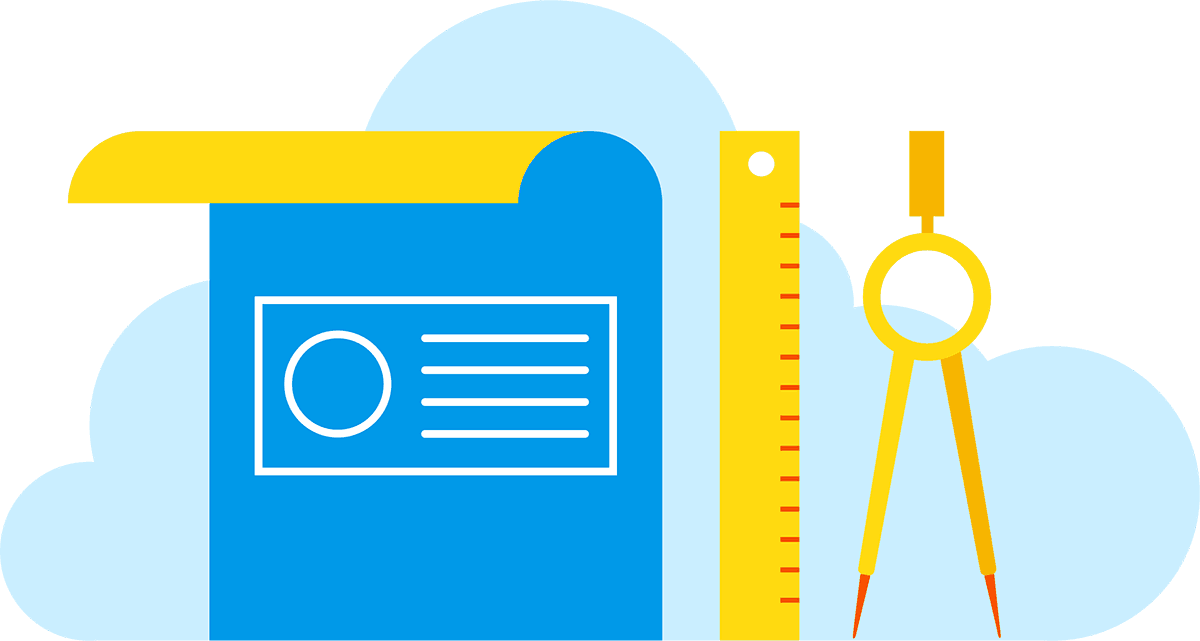 Brittini Moffatt - 2nd&3rd GradeFavorite DrinkIced coffee with sugar free vanilla and creamFavorite Food/RestaurantMikuni Favorite ScentsCitrus, jasmine, ocean, cranberryFavorite ColorBlack, gold, teal, burgundy, whiteInteresting Fact About YouI was married in Ravello, Italy last year